PRÉNOM : 	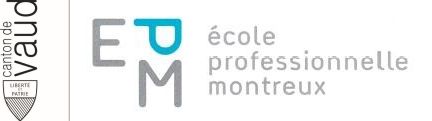 CLASSE : 	DATE :  	Maximum des points43p.Total des points obtenus1. Enumérez 5 légumes à feuilles (salade). (p.2)1. Enumérez 5 légumes à feuilles (salade). (p.2)1. Enumérez 5 légumes à feuilles (salade). (p.2)1. Enumérez 5 légumes à feuilles (salade). (p.2)1. Enumérez 5 légumes à feuilles (salade). (p.2)5p.Laitue romaineEndives (belge)TréviseLaitue pommée/bataviaDent-de-LionRampon/Mâche2. Décrivez en quelques phrases complètes la préparation d’une laitue braisée. (par l’enseignant-e)5p.Laver soigneusement les têtes de laitue, blanchir à chaud, refroidir. Préparer une Matignon, suer au beurre dans une braisière, disposer la laitue blanchie, assaisonner et mouiller avec un fond de légumes. Couvrir avec  un papier sulfurisé et un couvercle et braiser au four le temps nécessaire. Déposer les laitues braisées sur une planche verte et plier en roulade pour obtenir des tranches régulières. Peut-être farcie avec une garniture. Servir. 3. Nommez les morceaux du carré de veau, compléter le tableau avec une technique de cuisson et une préparation. (p.40-42)3. Nommez les morceaux du carré de veau, compléter le tableau avec une technique de cuisson et une préparation. (p.40-42)3. Nommez les morceaux du carré de veau, compléter le tableau avec une technique de cuisson et une préparation. (p.40-42)3. Nommez les morceaux du carré de veau, compléter le tableau avec une technique de cuisson et une préparation. (p.40-42)9p.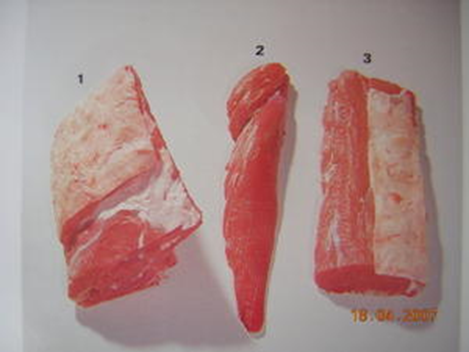 1. Carré côtesRôtirGriller SauterCôte de veau2. Filet mignonCuire au fourSauterMignons3. FiletSauterGrillerRôtirSteakEscalope4. Vous venez de nettoyer des laitues romaines. Vous avez devant vous 6,250 kg de laitue nettoyées et 0,350 kg de déchets. Quel est le % de déchet des laitues bruts ? Ecrivez tous les calculs, arrondissez correctement ! (p.144)2p.6.250 + 0.350 = 6.600 = 100%0.350 x 100 / 6.600 = 5.30 % Les déchets correspondent à 5.30%5. 8,100 kg de chou rouge (poids brut) suffisent pour 60 personnes. Vous avez besoin de 0,110 kg de chou rouge cru coupé par personne. Calculez les déchets, en pour-cent du poids brut. Ecrivez tous les calculs, arrondissez correctement ! (p.144)3p.0.120 x 60 pers. = 7.200			8.100 – 7.200 = 0.900 0.900 x 100 / 8.100 = 11.11%Les déchets correspondent à 11.11%6. Créez une carte de mets pour le menu de l’application du jour. Veillez à une bonne présentation et aux fautes d’orthographe. (p.1-5 recettes)10p.Restaurant des couverts perdus – NulpartMenu du jourEscalope viennoiseSalade de pommes de terreSalade de concombreSalade de tomate***Mousse au chocolat noir***	Date	CHF 17.50TVA 7,7 inclusProvenance de nos viandes et poissons : CH7. L’agriculteur du village a livré certains produits de la région et a établi la facture. Le chef de cuisine vous demande de contrôler la facture. (p.143, révision)7. L’agriculteur du village a livré certains produits de la région et a établi la facture. Le chef de cuisine vous demande de contrôler la facture. (p.143, révision)7. L’agriculteur du village a livré certains produits de la région et a établi la facture. Le chef de cuisine vous demande de contrôler la facture. (p.143, révision)7. L’agriculteur du village a livré certains produits de la région et a établi la facture. Le chef de cuisine vous demande de contrôler la facture. (p.143, révision)7. L’agriculteur du village a livré certains produits de la région et a établi la facture. Le chef de cuisine vous demande de contrôler la facture. (p.143, révision)9p.QuantitéProduitPrix à l’unitéPrix en CHFContrôle48 piècesŒufs 0.55 / pièce24.0026.4017.450 kgPommes de terre en vrac0.80 / kg13.6913.9612 piècesLaitue romaine1.20 / pièce14.0014.404.200Carrée de veau PAC41.60 / kg172.74174.722.800Fromage d’alpage AOP19.80 / kg55.4455.4436 piècesMeringues géantes1.00 / pièce36.0036.00Total factureTotal factureTotal facture317.87320.92La différence est de CHFLa différence est de CHFLa différence est de CHF320.92 – 317.87 =3.05